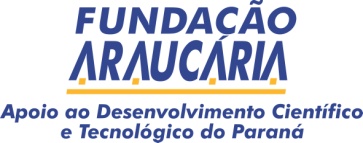 Programa Institucional de Bolsas de Extensão Universitária – PIBEX – Chamada Pública 06/2017Anexo II–Identificação do Orientador e do BolsistaCoordenador:  ....................................................................Bolsista.............................................................................Data: ................................................................................... Obs: não deve ser assinatura digitalizadaModalidadeModalidade PIBEX PIBEX PIBEX PIBEX PIBEX PIBEX PIBEXInstituição/SiglaInstituição/SiglaUNIVERSIDADE ESTADUAL DO OESTE DO PARANÁ - UNIOESTEUNIVERSIDADE ESTADUAL DO OESTE DO PARANÁ - UNIOESTEUNIVERSIDADE ESTADUAL DO OESTE DO PARANÁ - UNIOESTEUNIVERSIDADE ESTADUAL DO OESTE DO PARANÁ - UNIOESTEUNIVERSIDADE ESTADUAL DO OESTE DO PARANÁ - UNIOESTEUNIVERSIDADE ESTADUAL DO OESTE DO PARANÁ - UNIOESTEUNIVERSIDADE ESTADUAL DO OESTE DO PARANÁ - UNIOESTETítulo da propostaTítulo da propostaBolsas de Extensão Universitária - PIBEXBolsas de Extensão Universitária - PIBEXBolsas de Extensão Universitária - PIBEXBolsas de Extensão Universitária - PIBEXBolsas de Extensão Universitária - PIBEXBolsas de Extensão Universitária - PIBEXBolsas de Extensão Universitária - PIBEXCoordenador InstitucionalCoordenador InstitucionalJose Carlos dos SantosJose Carlos dos SantosJose Carlos dos SantosJose Carlos dos SantosJose Carlos dos SantosJose Carlos dos SantosJose Carlos dos SantosNome do OrientadorCPF do OrientadorCPF do OrientadorFormas de contato do Orientador: telefones e emailLink do Currículo Lattes do OrientadorTítulo do projeto cadastrado na PROEXGrandeÁrea do conhecimentoÁreaSubáreaNome do BolsistaTítulo do projeto 
do BolsistaCurso que frequentaCPF do BolsistaDocumento de Identidade do BolsistaEndereço do BolsistaConta corrente do Bolsista Ag. Op. e nr. da C/C (se tiver)Formas de contato do Bolsista: telefones e emailLink do Currículo Lattes do Bolsista